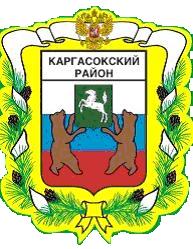 МУНИЦИПАЛЬНОЕ ОБРАЗОВАНИЕ «Каргасокский район»ТОМСКАЯ ОБЛАСТЬАДМИНИСТРАЦИЯ КАРГАСОКСКОГО РАЙОНАВ целях реализации подпрограммы «Обеспечение транспортной доступности внутри Каргасокского района» муниципальной программы «Создание условий для устойчивого экономического развития муниципального образования  «Каргасокский район»1.Установить расходное обязательство муниципального образования «Каргасокский район» по предоставлению в 2017г. иных межбюджетных трансфертов бюджетам сельских поселений на ремонт автомобильных дорог общего пользования местного значения  за счет средств субсидий из областного бюджета в сумме 29 391 056 рублей и за счет средств районного бюджета в сумме 1 546 898 рублей.2.Управлению финансов АКР в соответствии с Соглашением Администрации Каргасокского района с Департаментом транспорта, дорожной деятельности и связи Томской области выделить средства указанных в части 1 настоящего распоряжения  иных межбюджетных трансфертов бюджету Каргасокского сельского поселения3.Настоящее распоряжение вступает в силу со дня его официального опубликования в установленном порядке.И.о. Главы Каргасокского района                                                 С.В. МонголинТ.В.Андрейчук , 2-11-95РАСПОРЯЖЕНИЕРАСПОРЯЖЕНИЕРАСПОРЯЖЕНИЕ29.03.2017№ 134с. Каргасокс. КаргасокО выделении иных межбюджетных трансфертов бюджету Каргасокского сельского поселения